Four-Ball - Sociale medierDette dokument kan give lidt inspiration til hvad man kan skrive i dagene op til at Super6. Ideen med at slå op inden at træffet afholdes er at få flere børn med til træffet. Eksempel på et opslag før Super6 afholdes:Denne gang skal du spille med en makker med til Super6. Der bliver nemlig spillet Four-Ball i XXX Golfklub. Her spiller hver makker sin bold, og den bedste score per hul noteres som makkerparrets score. Der spilles slagspil netto, med et maks antal slag på 11. Undervejs på runden vil der samtidig være en individuel puttekonkurrence, hvor vinderen er den der bruger færrest puts. Så selvom du er kommet dårligt fra tee og makkeren er bedre, er intet tabt. Så tag en makker i hånden, eller meld dig til alene og få skabt et nyt venskab. For det bliver en dag med en masse high-fives og gode makkerpar. Tilmelding skal ske senest d. XXX, ved enten at skrive en mail til XXX eller ringe på nummeret XXX.  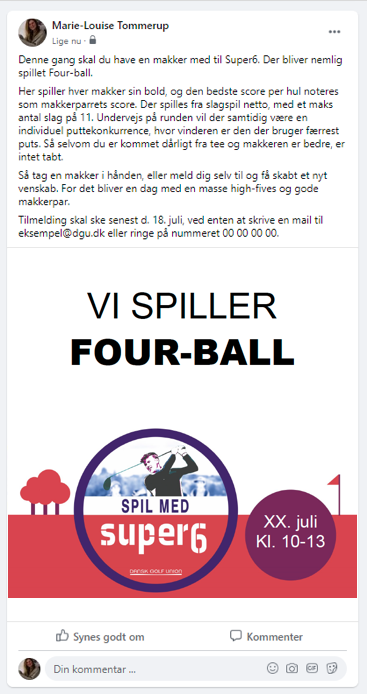 